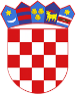 R  E  P  U  B  L  I  K  A    H  R  V  A  T  S  K  APOŽEŠKO-SLAVONSKA ŽUPANIJAGRAD POŽEGA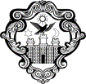 GRADONAČELNIKKLASA: 622-01/23-02/1URBROJ: 2177-1-02/01-23-1Požega, 22. svibnja 2023.GRADSKOM VIJEĆU GRADA POŽEGEPREDMET: Izvješće o realizaciji Programa javnih potreba u sportu u Gradu Požegi za 2022. godinu- dostavlja seNa osnovi članka 62. stavka 1. podstavka 34. Statuta Grada Požege (Službene novine Grada Požege, broj: 2/21. i 11/22.), članka 59. stavka 1. Poslovnika o radu Gradskog vijeća Grada Požege (Službene novine Grada Požege broj: 9/13., 19/13., 5/14., 19/14., 4/18., 7/18. – pročišćeni tekst, 2/20., 2/21. i 4/21. – pročišćeni tekst), dostavlja se Naslovu na razmatranje i usvajanje Izvješće o realizaciji Programa javnih potreba u sportu u Gradu Požegi za 2022. godinu.Pravna osnova za predloženo Izvješće je u odredbi članka 35. stavka 1. točke 6. Zakona o lokalnoj i područnoj (regionalnoj) samoupravi (Narodne novine, broj: 33/01, 60/01. – vjerodostojno tumačenje, 129/05., 109/07., 125/08., 36/09., 150/11., 144/12., 19/13. – pročišćeni tekst, 137/15. – ispravak, 123/17., 98/19. i 144/20.), članka 89. Zakona o proračunu (Narodne novine, broj: 144/21.), te članka 39. stavka 1. podstavka 20. Statuta Grada Požege (Službene novine Grada Požege, broj: 2/21. i 11/22.).GRADONAČELNIKdr.sc. Željko Glavić, v.r.PRIVITAK:Zaključak Gradonačelnika Grada Požege Prijedlog Zaključka Gradskog vijeća Grada Požege Izvješće o realizaciji Programa javnih potreba u sportu u Gradu Požegi za 2022. godinuR  E  P  U  B  L  I  K  A    H  R  V  A  T  S  K  APOŽEŠKO-SLAVONSKA ŽUPANIJAGRAD POŽEGAGRADONAČELNIKKLASA: 622-01/23-02/1URBROJ: 2177-1-02/01-23-2Požega, 22. svibnja 2023.Na temelju članka 44. stavka 1. i članka 48. stavka 1. točke 7. Zakona o lokalnoj i područnoj (regionalnoj) samoupravi (Narodne novine, broj: 33/01, 60/01. – vjerodostojno tumačenje, 129/05., 109/07., 125/08., 36/09., 150/11., 144/12., 19/13. – pročišćeni tekst, 137/15. – ispravak, 123/17., 98/19. i 144/20.), članka 89. stavka 2. Zakona o proračunu (Narodne novine, broj: 144/21.) te članka 62. stavka 1. podstavka 34. i članka 120. Statuta Grada Požege (Službene novine Grada Požege: 2/21. i 11/22.), Gradonačelnik Grada Požege, dana 22. svibnja 2023. godine, donosiZ A K L J U Č A KGradonačelnik Grada Požege podnosi Gradskom vijeću Grada Požege na razmatranje i usvajanje Izvješće o realizaciji Programa javnih potreba u sportu u Gradu Požegi za 2022. godinu.GRADONAČELNIKdr.sc. Željko Glavić, v.r.DOSTAVITI:Gradskom vijeću Grada PožegePismohrani.PRIJEDLOGR  E  P  U  B  L  I  K  A    H  R  V  A  T  S  K  APOŽEŠKO-SLAVONSKA  ŽUPANIJAGRAD  POŽEGAGradsko vijećeKLASA: 622-01/23-02/1URBROJ: 2177-1-02/01-23-4Požega, 25. svibnja 2023.Na temelju članka 35. stavka 1. točke 6. Zakona o lokalnoj i područnoj (regionalnoj) samoupravi (Narodne novine, broj: 33/01, 60/01. – vjerodostojno tumačenje, 129/05., 109/07., 125/08., 36/09., 150/11., 144/12., 19/13. – pročišćeni tekst, 137/15. – ispravak, 123/17., 98/19. i 144/20.), te članka 39. stavka 1. podstavka 20. i članka 119. stavka 1. Statuta Grad Požege (Službene novine Grada Požege, broj: 2/21. i 11/22.), Gradsko vijeće Grada Požege, na 20. sjednici, održanoj dana 25. svibnja 2023. godine, donosiZ A K L J U Č A Ko prihvaćanju Izvješća o realizaciji Programa javnih potreba u sportu u Gradu Požegi za 2023. godinuI.Gradsko vijeće Grada Požege prihvaća Izvješće o izvješće o realizaciji Programa javnih potreba u sportu u Gradu Požegi za 2023. godinu.II.Ovaj će se Zaključak objaviti u Službenim novinama Grada Požege.PREDSJEDNIKMatej Begić, dipl.ing.šum.DOSTAVITI:Gradonačelniku, ovdjeUpravnom odjelu za financije i proračun, ovdjeUpravnom odjelu za samoupravu, ovdjeUpravnom odjelu za društvene djelatnosti, ovdje Službi za unutarnju reviziju, ovdjePismohraniR  E  P  U  B  L  I  K  A    H  R  V  A  T  S  K  APOŽEŠKO-SLAVONSKA ŽUPANIJAGRAD POŽEGAGRADONAČELNIKKLASA: 622-01/23-02/1URBROJ: 2177-1-02/01-23-3Požega, 25. svibnja 2023.Na temelju članka 44. stavka 1. i članka 48. stavka 1. točke 7. Zakona o lokalnoj i područnoj (regionalnoj) samoupravi (Narodne novine, broj: 33/01, 60/01. – vjerodostojno tumačenje, 129/05., 109/07., 125/08., 36/09., 150/11., 144/12., 19/13. – pročišćeni tekst, 137/15. – ispravak, 123/17., 98/19. i 144/20.) i članka 62. stavka 1. podstavka 34. Statuta Grada Požege (Službene novine Grada Požege, broj: 2/21. i 11/22.), Gradonačelnik Grada Požege, dana 25. svibnja 2023. godine, donosiI Z V J E Š Ć EO REALIZACIJI PROGRAMA JAVNIH POTREBA U SPORTU U GRADU POŽEGI ZA 2022. GODINUProgramom javnih potreba u sportu u Gradu Požegi za 2022. godinu (Službene novine Grada Požege, broj: 24/21. i 11/22.) (u nastavku teksta: Program), u 2022. godini sufinancirani su programi, kako slijedi:I. PROGRAM SPORTSKE AKTIVNOSTI1) RAD POŽEŠKOG ŠPORTSKOG SAVEZA:  - zajednički programi sporta (troškovi školovanja kadra, trošak rada Sportske ambulante),- rad saveza (sufinancirana je isplata plaća djelatnika), - suci, kotizacije, prijevoz (sufinanciranje troškova natjecanja klubova), - materijalni troškovi i održavanje sportskih objekata (sufinancirani su materijalni troškovi prema dostavljenim zahtjevima Požeškog sportskog saveza),-stipendije vrhunskim sportašima (prema Pravilniku o stipendiranju vrhunskih sportaša Požeškog sportskog saveza odobrena su sredstva za isplatu stipendija za vrhunske sportaše s područja Grada Požege, ovisno o stečenom statusu vrhunskog sportaša i usvojenim Odlukama izvršnog odbora Požeškog sportskog saveza),- rad sportskih udruga (sufinanciran je rad sportskih udruga i kvalitetnog sporta prema planu i rasporedu Požeškog športskog saveza), - rad sportskih udruga sa invaliditetom (sufinanciran rad četiri udruge s invaliditetom – Boćarski klub Nada, SUS Zlatna dolina, Požeški športski klub gluhih i Športsko društvo HVIDR-a), -donacije za kapitalne investicije u športu  (rashodi se odnose na trošak uređenja igrališta NK-a Požege i nabavku kontejnera za NK Slavoniju),-zajednički program HOO i lokalne zajednice – „aktivne zajednice“ (sufinanciranje programa zajedno sa Hrvatskim olimpijskim savezom za nabavku rolomata za navodnjavanje igrališta NK Slavonije, kosilice za košnju nogometnih travnjaka i zelenih površina, semafora za igralište NK Požege te dva stroja za obilježavanje crta na nogometnim igralištima),-Projekt „Učenje i usavršavanje osnovnih plivačkih aktivnosti, obuka neplivača“ - odnosi se na učenje i usavršavanja osnovnih plivačkih aktivnosti odnosno obuku neplivača djece predškolske i osnovnoškolske dobi koji je proveden na gradskom bazenu.Ukupno planirana sredstva iznose 7.384.210,00 kn, nakon izvršene preraspodjele (povećanje plana za 49.000,00 kn), a realizirana 7.341.820,89 kn.Realizacija programa, tabelarni dio:II. PROGRAM SPORTSKE PRIREDBE I MANIFESTACIJESPORTSKE PRIREDBE I MANIFESTACIJE – za organizaciju i održavanje sportskih priredbi i manifestacija te sufinanciranje troškova natjecanja. Planirana sredstva iznose 171.000,00 kn, nakon izvršene preraspodjele (smanjenje za 9.000,00 kn), a realizirana su u iznosu 158.304,28 kn, kako slijedi:III. PROGRAM JAVNE USTANOVE – SPORTSKI OBJEKTI POŽEGA u likvidaciji – planirana sredstva za 2022. godinu iznose 498.140,00 kn, od toga je u 2022. godini realizirano 415.755,38 kn.Javna ustanove – Sportski objekti Požega u likvidaciji provodi aktivnosti tekućeg održavanja sportskih objekata (GD Sokol, Gradska streljana, Gradska kuglana, Sportska dvorana Tomislav Pirc, SO Tenisko igralište ) i sportskih terena (Stadion NK Dinamo Vidovci – Dervišaga, Sportsko-rekreacijski centar, Stadion ŠNK Slavonija).Realizacija programa, tabelarni dio:Navedenim programima (I.+II.+III.) u 2022. godini planirano je financiranje javnih potreba u sportu 8.053.350,00 kn, a realizirano u iznosu 7.915.880,55 kn.GRADONAČELNIKdr.sc. Željko Glavić, v.r.20. SJEDNICA GRADSKOG VIJEĆA GRADA POŽEGETOČKA 4.c) DNEVNOG REDAI Z V J E Š Ć EO REALIZACIJI PROGRAMA JAVNIH POTREBA U SPORTU U GRADU POŽEGI ZA 2022. GODINUPREDLAGATELJ:	Gradonačelnik Grada PožegeIZVJESTITELJ:	Gradonačelnik Grada Požege i /ili pročelnica Upravnog odjela za društvene djelatnosti Svibanj 2023.NAZIV KORISNIKAPLAN ZA 2022. GODINU /NAMJENA SREDSTAVA u knREALIZIRANO U 2022. GODINI/kn1.POŽEŠKI ŠPORTSKI SAVEZzajednički programi sporta		        123.500,00rad saveza - (za plaće djelatnika)	     1.291.388,00materijalni troškovi i održavanje sportskih objekata2.068.210,00stipendije vrhunskim sportašima	        102.000,00suci, kotizacije prijevoz			     1.608.112,00rad sportskih udruga			        290.000,00sufinanciranje kvalitetnog sporta                1.490.000,00rad sportskih udruga s invaliditetom	        106.000,00kapitalne donacije sportskim društvima         205.000,00zajednički programi sporta HOO                      80.000,00učenje i usavršavanje osnovnih plivačkih aktivnosti, obuka neplivača                              20.000,0098.790,571.291.387,812.066.406,78101.600,001.607.580,73285.860,801.490.000,00106.000,00194.197,0079.997,2020.000,00U K U P N O7.384.210,007.341.820,89KORISNIK SREDSTAVANAMJENA SREDSTAVAREALIZIRANO U 2022. GODINI/knPožeški športski savezOtvoreno PH u motokrosu (MK Požega Promet)15.000,00 Požeški športski savezPehari i medalje za PH u twirlingu (Požeške mažoretkinje)17.029,56Požeški športski savezZavršnica Kupa Hrvatske za košarkašice (ŽKK Plamen Požega)30.000,00Požeški športski savezMalonogometni turnir uz Dan grada Požege4.890,43Požeški športski savezUtrka "The Trail of Sokol" (AK Požega)8.000,00Požeški športski savez19. Kup grada Požege u samostrelu (SK Požega)3.000,00Požeški športski savezRukometni turnir "Požeški dječaci" (ŠD Lopta)3.000,00Požeški športski savez2. ekipni Kup grada Požege u disciplini "lov šarana" (ŠRD Požega)5.000,00Požeški športski savezZa troškove pehara i medalja3.271,50Požeški športski savezOtvoreno PH u cestovnim moto utrkama (UzPiRMS Sokol Požega)10.000,00Požeški športski savez7. malonogometni turnir "Marijo Šarčević - Maki"2.657,06Požeški športski savezPehari i medalje2.584,95Požeški športski savezMemorijalni nogometni turnir u Vidovcima7.072,74Požeški športski savezMalonogometni turnir "Zlatne žice Slavonije" (NK Slavonija Požega)5.746,74Požeški športski savez12. memorijalni turnir "Drago Ribić"6.008,18Požeški športski savezMeđunarodno OPH u cestovnim moto utrkama (UzPiRMS Sokol Požega)10.000,00Požeški športski savezMeđunarodni košarkaški turnir Zlatna dolina (ŽKK Plamen Požega)3.000,00Požeški športski savezPehari i medalje11.765,00Požeški športski savez5. memorijalni odbojkaški turnir "Verica Rebrina"3.278,12Požeški športski savez31. memorijalni turnir „Tomislav Pranjković“4.000,00Požeški športski savez2. memorijalni turnir „Zdravko Čop“3.000,00NAZIV KORISNIKAPLAN ZA 2022. GODINU /NAMJENA SREDSTVA U knREALIZIRANO U 2022. GODINI/knJavna ustanova - Sportski objekti Požega u likvidacijiSredstva iz izvora Grada iznose		         297.320,00Sredstva iz ostalih izvora iznose	         200.820,00Ukupno za slijedeće rashode:		         498.140,00Rashodi za zaposlene			         219.230,00Materijalni i financijski rashodi		         278.910,00295.300,57120.454,81415.755,38219.213,51196.541,87UKUPNO:498.140,00415.755,38